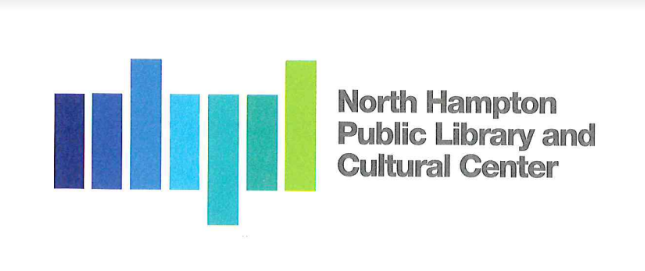 North Hampton Public Library - Board of Trustees Meeting  MinutesNotice of Public MeetingAt North Hampton Public Library239 Atlantic AveMonday, November 22, 20216:00 PMChair:                Susan Leonardi 	Treasurer:         Jacqueline Brandt       	                              Secretary: 	  Kathleen Kilgore Alternate:          Emily CreightonLibrary Director:   Susan Grant______________________________________________________________________Call to Order by the Chair The Chair opens the meeting at 6:09 pmPledge of AllegianceAll in attendance recite the Pledge of AllegianceOld BusinessBudget Committee presentation recapThe Board discusses the meeting with the Budget Committee on November 22, 2021, and confirms that we are confident with the bottom line number of the budget we presented.  The Board is scheduled to meet with the Budget Committee again on Monday, December 6, 2021.Windows/Shades and BlindsThe Board reviews the different samples of blinds provided by Portsmouth Blind and Shade Company. Board asks that Director to follow up to verify whether the blinds are all motorized or are there chains.Motion:  I make a motion that we accept the proposal from Portsmouth Blind and Shade Company dated November 9, 2021, for $ 19,500.00 finished and installed.  The selections picked by the Board are:	Light blocking shade in White Platinum            Sunblock shade in Blue Denim            Shade block to be 5%		Made By:  Jacqui Brandt                        Seconded By: Kathleen Kilgore                        Vote: 3-0New BusinessHoliday partyThe Board discusses holding a holiday party for the staff. The Director confirms that The Seacoast Academy of Music is having two holiday concerts, December 5th and December 12th.  She mentions that there is a lot going on and it is always a challenge to choose a day that everyone can attend. The Director mentions the seacoast librarian hold a festivist the first week of January each year. The Board decides to hold a Yankee swap with a holiday party in January. LBA invoice Made By:  Kathleen Kilgore                        Seconded By: Jacqui Brant                        Vote: 3-0Marketing BrochureThe Chair briefs the Board on the progress of the marketing brochure for the community. Susan Leonardi has been using the map that Kirsten put together and adding more context. Elissa commented that the Librarians need to give input and material. The brochure is going to be a guide in the form of a newsletter. The Friends of the North Hampton Public Library is going to pay for the brochure.  We are looking at a cost of $ 3,000.00 - $ 5,000.00. This is just an estimate the Board has not officially approved a price yet. Susan Leonardi has asked a hard deadline for mailing by December 10th. The consensus of the Board is to wait until after the holidays, mailing to the community in January.Discontinue use of 237A Atlantic Avenue. Any Other Item that may legally come before the BoardThe Board reserves the right to act on any item relative to the prudential administration of the Library’s affairs, which circumstances may require.